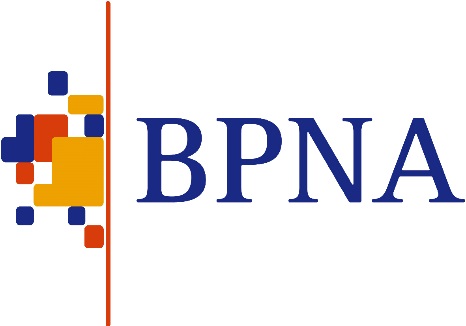 BPNA 2020 ConferenceCommercial Exhibitor Booking FormInvoices for symposia will be sent after programmes have been selected.  We will request a purchase order number for symposia if your programme is selected.Please don’t forget to email your logo, web link and company description for inclusion on the BPNA2020 app to francesca.cassidy@bpna.org.ukPLEASE RETURN THIS FORM BY FAX TO +44 (01204) 528 394OR BY EMAIL TO francesca.cassidy@bpna.org.uk PLEASE RETURN THIS FORM BY FAX TO +44 (01204) 528 394OR BY EMAIL TO francesca.cassidy@bpna.org.uk CONTACT DETAILS CONTACT DETAILS Company Name:Therapeutic Area (ie Epilepsy, Movement Disorders, etc):Main Contact:Address for correspondence:Telephone:Fax:Email:SPONSORED SYMPOSIUMYes / No	We intend to apply to hold a sponsored symposium.  We understand the closing date for submission of symposia abstracts is 9 September 2019 and that we will hear if we have been successful by the 9 October 2019.STAND SPACESTAND SPACESTAND SPACESTAND SPACESTAND SPACESTAND SPACESTAND SPACEPlease delete as appropriate:Please delete as appropriate:Gold £6,000 / Silver £4,000 Gold £6,000 / Silver £4,000 Gold £6,000 / Silver £4,000 Gold £6,000 / Silver £4,000 Gold £6,000 / Silver £4,000 Will you require a table?Will you require a table?Yes / NoYes / NoYes / NoYes / NoYes / NoWill you require any chairs?       If so, how many?Will you require any chairs?       If so, how many?Will you require an electric socket? (Subject to availability)Will you require an electric socket? (Subject to availability)Yes / No(All equipment to be PAT tested)Yes / No(All equipment to be PAT tested)Yes / No(All equipment to be PAT tested)Yes / No(All equipment to be PAT tested)Yes / No(All equipment to be PAT tested)Additional equipment/special instructions/requirements?Additional equipment/special instructions/requirements?REPRESENTATIVES All named representatives must register their details via the BPNA website before booking a stand space. Please click the following link to register if you have not already done so https://www.bpna.org.uk/register.phpREPRESENTATIVES All named representatives must register their details via the BPNA website before booking a stand space. Please click the following link to register if you have not already done so https://www.bpna.org.uk/register.phpREPRESENTATIVES All named representatives must register their details via the BPNA website before booking a stand space. Please click the following link to register if you have not already done so https://www.bpna.org.uk/register.phpREPRESENTATIVES All named representatives must register their details via the BPNA website before booking a stand space. Please click the following link to register if you have not already done so https://www.bpna.org.uk/register.phpREPRESENTATIVES All named representatives must register their details via the BPNA website before booking a stand space. Please click the following link to register if you have not already done so https://www.bpna.org.uk/register.phpREPRESENTATIVES All named representatives must register their details via the BPNA website before booking a stand space. Please click the following link to register if you have not already done so https://www.bpna.org.uk/register.phpREPRESENTATIVES All named representatives must register their details via the BPNA website before booking a stand space. Please click the following link to register if you have not already done so https://www.bpna.org.uk/register.phpNames of representatives at the stand (registration here does not include access to the conference):Names of representatives at the stand (registration here does not include access to the conference):Names of representatives at the stand (registration here does not include access to the conference):Names of representatives at the stand (registration here does not include access to the conference):Names of representatives at the stand (registration here does not include access to the conference):Names of representatives at the stand (registration here does not include access to the conference):Names of representatives at the stand (registration here does not include access to the conference):NameWed 29 Jan 2020Wed 29 Jan 2020Thurs 30 Jan 2020Thurs 30 Jan 2020Fri 31 Jan 2020£1.Included (for paying exhibitors only)2.Included (for paying exhibitors only)Additional stand staff charged at £50 per day:Additional stand staff charged at £50 per day:Additional stand staff charged at £50 per day:Additional stand staff charged at £50 per day:Additional stand staff charged at £50 per day:Additional stand staff charged at £50 per day:Additional stand staff charged at £50 per day:SOCIAL EVENT BOOKINGS (not included in the above)SOCIAL EVENT BOOKINGS (not included in the above)SOCIAL EVENT BOOKINGS (not included in the above)SOCIAL EVENT BOOKINGS (not included in the above)SOCIAL EVENT BOOKINGS (not included in the above)SOCIAL EVENT BOOKINGS (not included in the above)SOCIAL EVENT BOOKINGS (not included in the above)NameWed 29 Jan 2020 Reception @ £40.00Wed 29 Jan 2020 Reception @ £40.00Wed 29 Jan 2020 Reception @ £40.00Thu 30 Jan 2020   Dinner @ £60.00Thu 30 Jan 2020   Dinner @ £60.00Total amountTotal amount£    INVOICE DETAILSINVOICE DETAILSInvoice address:Purchase Order Number:Stand space amount:£Social Events Costs:£Additional staff:£Total invoice amount:£